Во всех образовательных организациях  Сергокалинского района прошли мероприятия в честь Международного дня родного языка   Международный день родного языка, провозглашенный Генеральной конференцией ЮНЕСКО 17 ноября 1999 года, отмечается с 2000 года ежегодно 21 февраля с целью содействия языковому и культурному разнообразию и многоязычию.  Традиционно в рамках недели, посвященной Международному дню родного языка, в школах Сергокалинского  района прошли тематические классные часы, уроки, поэтические вечера викторины, беседы. В образовательных учреждениях были оформлены тематические стенды и уголки, выпущены стенгазеты, проведены  круглые столы по проблемам преподавания родных языков в соответствии с ФГОС. 
   Мы должны понимать, что наших детей, кроме нас, никто воспитывать не будет. Воспитывать детей на примере наших замечательных традиций, обычаев необходимо. Родной язык должен впитываться в ребёнка с молоком матери. Сегодня учёные обеспокоены тем, что при создавшейся ситуации может наступить такой момент, когда некоторые дагестанские языки вообще могут исчезнуть. А если не будет языка, не будет и народа. ! Наша с вами задача состоит в том, чтобы мы способствовали сохранению родных языков, наших с вами добрых обычаев и традиций. Наша республика уникальна в своём многообразии. Нет нигде такой страны, где присутствует такое количество языков, наречий, говоров, обычаев, традиций. Сохранить её уникальность помогут родные языки – источники надежды. Мы верим, надеемся на то, что эти источники помогут нам выживать в трудных жизненных условиях!       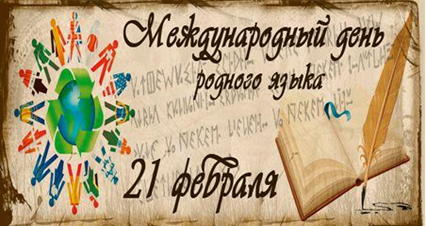 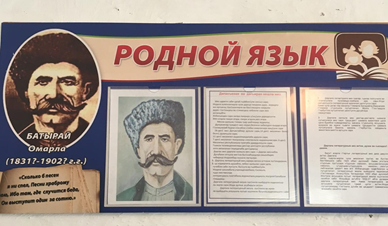 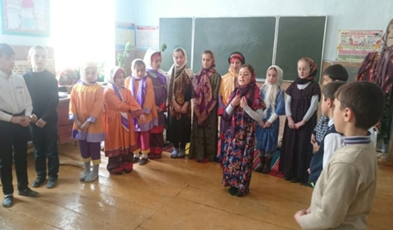 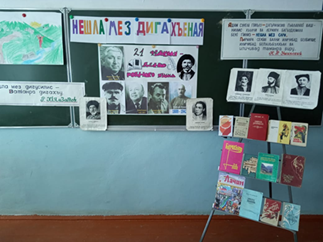 